Publicado en España el 13/06/2019 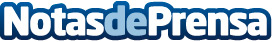 El 70% de las empresas habrá experimentado con tecnologías inmersivas para 2022Experience Fighthers el principal encuentro anual de innovación y creación de experiencias de España llega a Madrid el 19 y 20 de junioDatos de contacto:Axicom916611737Nota de prensa publicada en: https://www.notasdeprensa.es/el-70-de-las-empresas-habra-experimentado-con Categorias: Nacional Telecomunicaciones Marketing Madrid Emprendedores E-Commerce Recursos humanos Innovación Tecnológica http://www.notasdeprensa.es